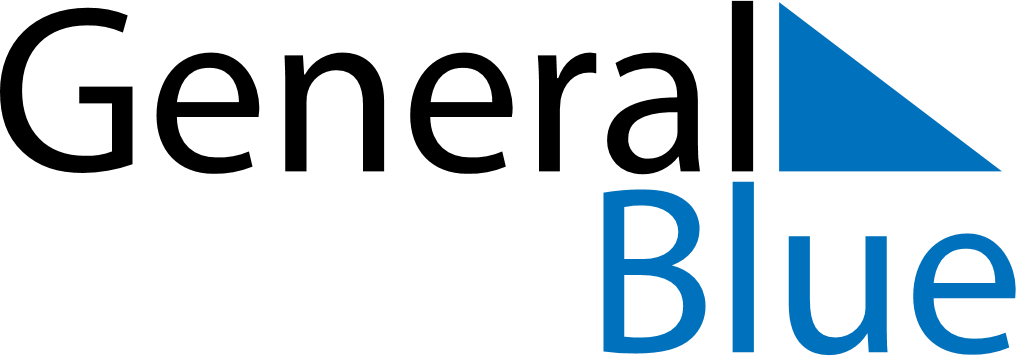 June 2024June 2024June 2024June 2024June 2024June 2024June 2024Katanning, Western Australia, AustraliaKatanning, Western Australia, AustraliaKatanning, Western Australia, AustraliaKatanning, Western Australia, AustraliaKatanning, Western Australia, AustraliaKatanning, Western Australia, AustraliaKatanning, Western Australia, AustraliaSundayMondayMondayTuesdayWednesdayThursdayFridaySaturday1Sunrise: 7:05 AMSunset: 5:09 PMDaylight: 10 hours and 3 minutes.23345678Sunrise: 7:06 AMSunset: 5:09 PMDaylight: 10 hours and 2 minutes.Sunrise: 7:07 AMSunset: 5:08 PMDaylight: 10 hours and 1 minute.Sunrise: 7:07 AMSunset: 5:08 PMDaylight: 10 hours and 1 minute.Sunrise: 7:07 AMSunset: 5:08 PMDaylight: 10 hours and 0 minutes.Sunrise: 7:08 AMSunset: 5:08 PMDaylight: 10 hours and 0 minutes.Sunrise: 7:08 AMSunset: 5:08 PMDaylight: 9 hours and 59 minutes.Sunrise: 7:09 AMSunset: 5:08 PMDaylight: 9 hours and 58 minutes.Sunrise: 7:09 AMSunset: 5:08 PMDaylight: 9 hours and 58 minutes.910101112131415Sunrise: 7:10 AMSunset: 5:07 PMDaylight: 9 hours and 57 minutes.Sunrise: 7:10 AMSunset: 5:07 PMDaylight: 9 hours and 57 minutes.Sunrise: 7:10 AMSunset: 5:07 PMDaylight: 9 hours and 57 minutes.Sunrise: 7:11 AMSunset: 5:07 PMDaylight: 9 hours and 56 minutes.Sunrise: 7:11 AMSunset: 5:07 PMDaylight: 9 hours and 56 minutes.Sunrise: 7:11 AMSunset: 5:07 PMDaylight: 9 hours and 56 minutes.Sunrise: 7:12 AMSunset: 5:07 PMDaylight: 9 hours and 55 minutes.Sunrise: 7:12 AMSunset: 5:08 PMDaylight: 9 hours and 55 minutes.1617171819202122Sunrise: 7:12 AMSunset: 5:08 PMDaylight: 9 hours and 55 minutes.Sunrise: 7:13 AMSunset: 5:08 PMDaylight: 9 hours and 55 minutes.Sunrise: 7:13 AMSunset: 5:08 PMDaylight: 9 hours and 55 minutes.Sunrise: 7:13 AMSunset: 5:08 PMDaylight: 9 hours and 54 minutes.Sunrise: 7:13 AMSunset: 5:08 PMDaylight: 9 hours and 54 minutes.Sunrise: 7:14 AMSunset: 5:08 PMDaylight: 9 hours and 54 minutes.Sunrise: 7:14 AMSunset: 5:08 PMDaylight: 9 hours and 54 minutes.Sunrise: 7:14 AMSunset: 5:09 PMDaylight: 9 hours and 54 minutes.2324242526272829Sunrise: 7:14 AMSunset: 5:09 PMDaylight: 9 hours and 54 minutes.Sunrise: 7:14 AMSunset: 5:09 PMDaylight: 9 hours and 54 minutes.Sunrise: 7:14 AMSunset: 5:09 PMDaylight: 9 hours and 54 minutes.Sunrise: 7:14 AMSunset: 5:09 PMDaylight: 9 hours and 55 minutes.Sunrise: 7:15 AMSunset: 5:10 PMDaylight: 9 hours and 55 minutes.Sunrise: 7:15 AMSunset: 5:10 PMDaylight: 9 hours and 55 minutes.Sunrise: 7:15 AMSunset: 5:10 PMDaylight: 9 hours and 55 minutes.Sunrise: 7:15 AMSunset: 5:11 PMDaylight: 9 hours and 56 minutes.30Sunrise: 7:15 AMSunset: 5:11 PMDaylight: 9 hours and 56 minutes.